Степанова Алена ИвановнаМАДОО "Детский сад "Родничок" Урмарского района Чувашской РеспубликиВоспитательЭкологическая квест-игра «Спасём природу!».Для детей старшего дошкольного возраста. Цель: воспитание чувства любви и бережного отношения  к природе, уважения ко всему живому, формирование экологической культуры.Задачи:										Образовательные: - закрепить знания детей о растениях и животных;                                                       закрепить знания и навыки поведения в природе;                                                          обобщить и пополнить детские представления о состоянии окружающей среды;			Развивающие:						                                                 - развивать наблюдательность, эстетическое отношение к природе;	Воспитательные:							                                         - воспитывать у детей желание беречь природу, способствовать осмыслению своего места в ней, ответственность за сохранение  красоты и богатства родной природы.Оборудование:  буквы слова ПРИРОДА;  иллюстрации к сказкам; иллюстрации «Правила поведения в природе»; картинки про птиц.Ход игры:Воспитатель:											 - Ребята, случилась беда-злой волшебник «УРАГАН» заколдовал слово «ПРИРОДА». И теперь, мы с вами должны спасти природу. А для этого мы с вами отправляемся в уникальное, очень интересное и познавательное путешествие в мир природы. Вам на пути встретятся разные препятствия и трудные задания, справившись с которыми, вы получите буквы.Собрав буквы, вы  расколдуете  слово.-В пути вам пригодятся знания и смекалка, дружба и находчивость, быстрота и аккуратность выполнения заданий.-Как и в любом путешествии, вы должны помогать друг другу, а не винить других за неудачи и ошибки. Действуйте дружно, весело и вам будет сопутствовать удача!-Итак, вы готовы?Дети получают карту с указанием станций, которые им встретятся на пути, и выдвигаются в путь.Целью путешествия станет поиск правильных ответов, за которые дети получат по одной букве.РазминкаВоспитатель: -Итак, прежде чем начать наше путешествие в мир природы, надо отгадать экологические загадки.Его весной и летом									                   Мы видели одетым, 									                 А осенью с бедняжки Сорвали все рубашки.    (Дерево)Скачет зверюшка: Не рот, а ловушка. Попадут в ловушку И комар, и мушка. (Лягушка).У родителей и детокВся одежда из монеток.    (РыбСверкает, моргает,Кривые копья мечет,Стрелы пускает.   (Молния)В синем небе, как по речке.Белые плывут овечки.Держат путь издалекаКак зовут их…(облака).Ты весь мир обогреваешь,И усталости не знаешь. Улыбаешься в оконце,А зовут тебя все… (солнце).Воспитатель: -Все молодцы, проявили смекалку и сообразительность. А теперь нас ждет интересное путешествие и поиск пропавших букв.-На карте цифрой 1 обозначена первая станция, которая называется «Лесная поляна». Как вы думаете, где будет расположена эта станция?Станция «Лесная поляна»Воспитатель:- На этой станции мы должны дорисовать недостающие элементы лесной полянки: -цветы, листья, ствол деревьев и т.д., и назвать растения.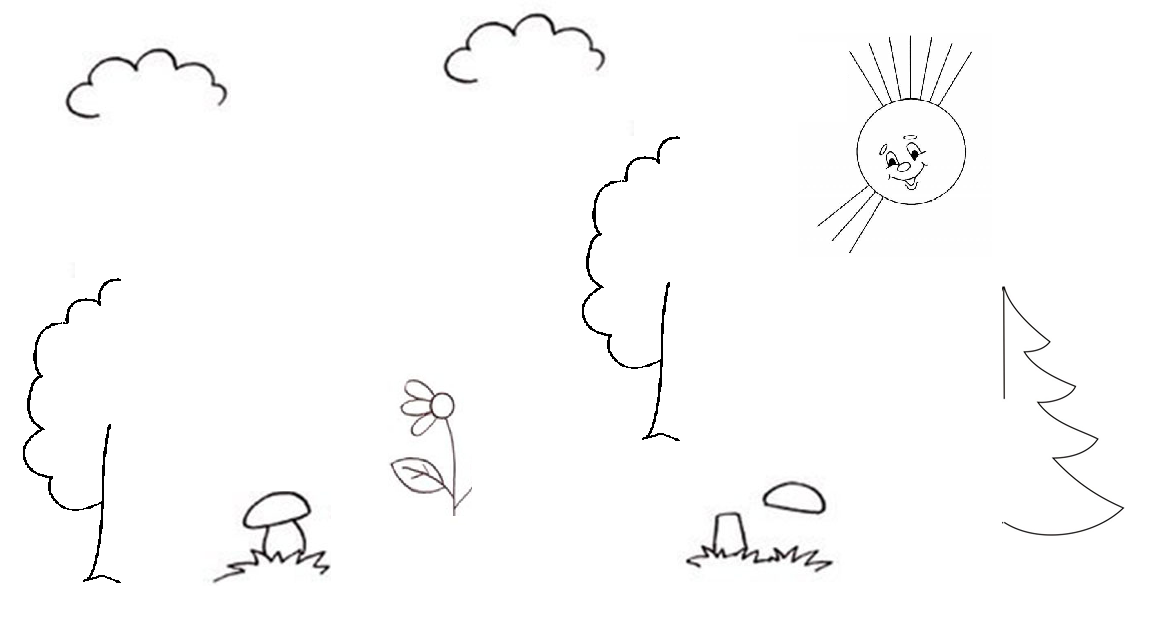 - Вы справились с этим заданием, и поэтому, получаете первую букву-букву «П».- Дальше нас ждёт следующая станция…2 – станция «Птичья»- Ребята, вам надо выполнить несколько заданий, в которых говорится о птицах. 1. Дид. ига «Кого не стало?»Цель: Формировать умение образовывать существительные в род. падеже; развитие памяти, зрительного восприятия.Оборудование:Предметные картинки с изображением зимующих птиц. Описание:на доске или на столе выкладываются 8-10 картинок зимующихи перелетных птиц, предлагаю назвать всех птиц и запомнить их.Затем дети закрывают глаза в это время воспитатель убирает одну из картинок. Дети открывают глаза и называют, какой птицы не стало.2.Узнай по тени.Цель: Развивать зрительное внимание, воображение детей.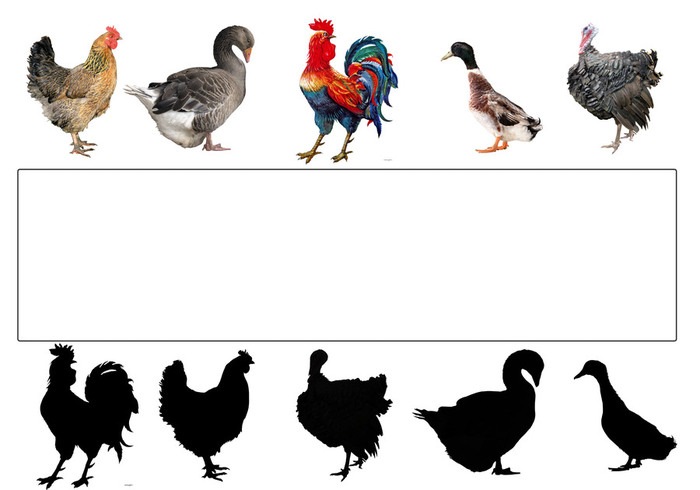 - Молодцы, ребята, вы справились и со вторым заданием. И получаете вторую букву-букву «Р»3- Станция «Загадочная»							           - Вам, дети, надо отгадать загадки и узнать, правильный ли ответ?1.  Какая птица подбрасывает свои яйца в чужие гнезда? (кукушка).2. Стоит на полянке В красном платье Татьянка, Вся в белых крапинках (Мухомор).3. Мягок, а не пух, зелен, а не трава (Мох).4. Не птичка, а с крыльями (Бабочка).5. Каким словом называют птиц , которые зимуют у нас? (зимующие).6. Какого зверя можно назвать длинноухим?  (Зайца).7. Ползун ползёт, иглы везёт (Ёж).8. Летом гуляет, зимой в спячку залегает (Медведь).9.Грач, скворец, соловей, ласточка, жаворонок- как можно назвать одним словом? (птицы), какие птицы? (перелетные птицы).10.Муха,комар,бабочка,стрекоза, муравей-как можно назвать одним словом? (насекомые).- Ребята, вы получаете за отгаданные загадки букву «И»4 – станция «Вопросы тетушки Совы» (конверт с вопросами)1.    Почему в лесу нельзя рвать цветы? (Они не успевают дать семена)2.    Как можно помочь дереву, если на стволе рана? (Замазать глиной рану)3.    Главный враг леса. (Пожар)4.    Почему опасен пожар в лесу? (Может загореться весь лес)5.    Кто чаще всего виноват в возникновении пожаров в лесу? (Люди)6.    Какую пользу приносят дождевые черви? (Рыхлят почву, улучшают ее плодородие)7.    Может ли гриб съесть дерево? (Гриб – трутовик превращает дерево в труху, грибы- паразиты настоящие санитары леса, они разрушают старую древесину погибшую вследствие засухи)8.    Почему зимой нужно делать кормушки для птиц и подкармливать их? (Птицам трудно находить корм под снегом)9.    Почему в лесу нельзя уничтожать даже ядовитые грибы? (Они являются кормом и лекарством для многих животных)10.Почему нельзя трогать, разорять гнезда птиц (если в гнезде были яйца вы их потрогали, птица улетит и птенцы, которые должны вылупиться, просто погибнут внутри скорлупы. Потому что без материнского тепла они не смогут появиться на свет).Подвижная игра «Совушка»Цель: Развитие внимания, реакцию на словесную команду и произвольной регуляции поведения.Ход: На площадке гнездо совы. Остальные- мышки, жуки, бабочки. По сигналу «День!» все ходят, бегают. Через некоторое время звучит «Ночь!» все останавливаются, оставаясь в той позе, в которой они оказались. Совушка вылетает из гнезда, обегает вокруг детей, внимательно наблюдает, кто пошевелился, уводит свое гнездо.За выполнение этого задания вам вручается буква «Р» - Предлагаю продолжить наш путь и отправиться на станцию…- А на нашем пути –небольшой затопленный участок. Нам надо перебраться через него. С помощью чего можно это сделать, ребята?- Перебираться из затопленного места на сухой участок мы будем с помощью дощечек , перекладывая их перед собой. Идут все по очереди.- За это задание вы получаете букву «О» и продолжаем двигаться по нашему маршруту.5 – Станция "Сказочная"1. «Назовите сказку, в которой один из главных героев пострадал из-за того, что выпил воды из копытца» / «Сестрица Аленушка и братец Иванушка»/2. «Назовите сказку, в которой одна из дочерей просит отца привезти ей цветок из дальних странствий». / «Аленький цветочек» /3. «Назовите сказку об овоще – гиганте» / «Репка» /4. «Назовите сказку, в которой девочка зимой в лесу собирает корзину с первыми весенними цветами- подснежниками »    / «Двенадцать месяцев» /5.  «Назовите сказку, в которой рыба наделена способностью, не присущей ей на самом деле»(В какой сказке ведра сами идут домой) / «По щучьему велению» / - И с этим заданием вы справились отлично. Вы большие знатоки сказок. За выполнение этого задания вы получаете букву «Д»- Продолжаем путь к следующей станции. Она называется6 – станция «Безопасность в природе»- Ребята, перед вами картинки. На картинках изображены дети, которые находятся на природе. Посмотрите и скажите, что неправильно они делают, находясь на природе: в лесу, на реке, на лугу? (ответы детей по каждой иллюстрации) 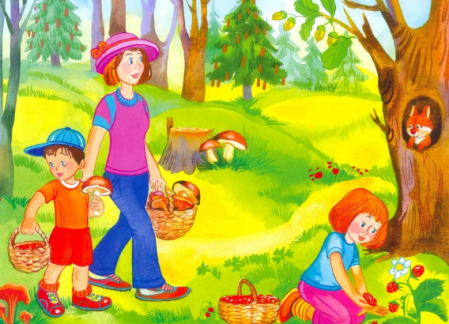 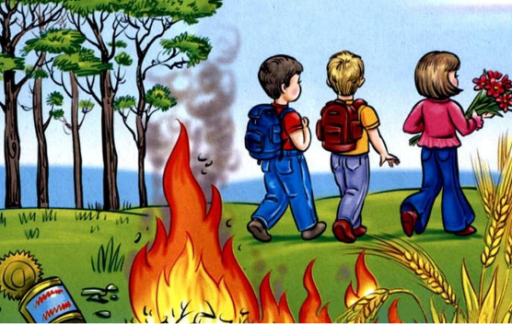 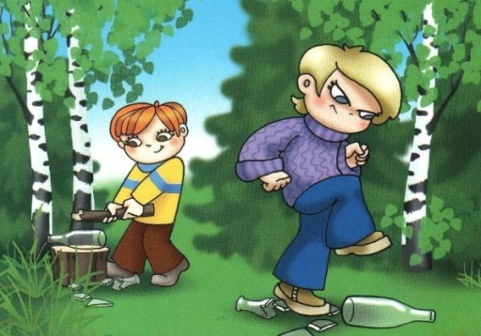 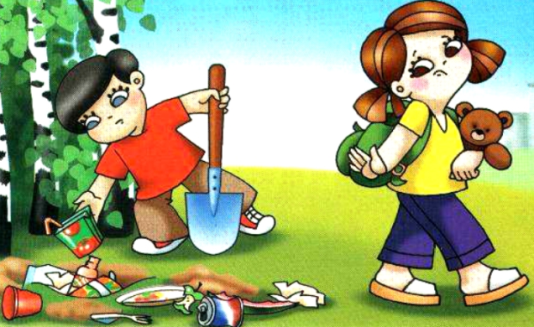 - Вы молоды, ребята. Вы получаете последнюю букву- «А».-Теперь мы сможем поставить все буквы на свои места. Посмотрите, слово «ПРИРОДА»  ожило. Природа будет нас радовать ещё долгие годы, а мы будем её охранять и беречь!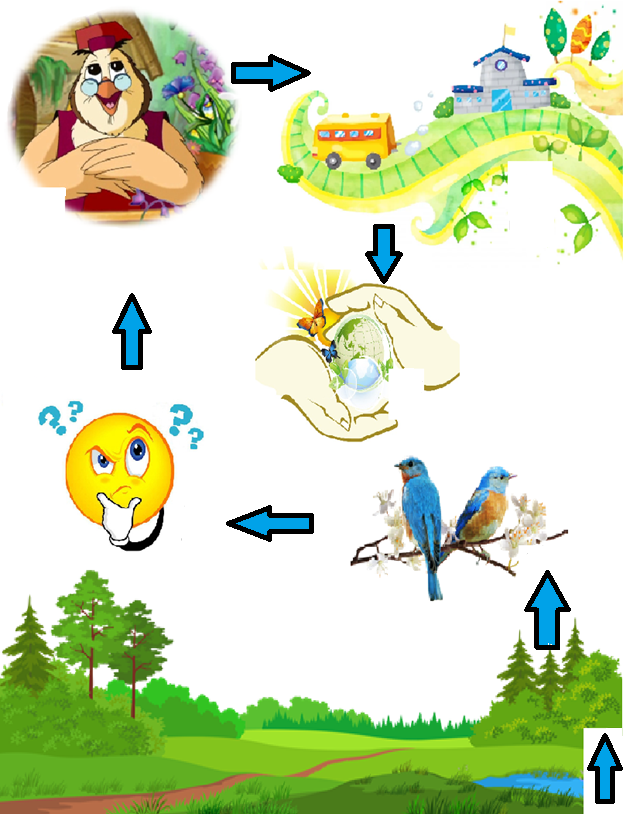 